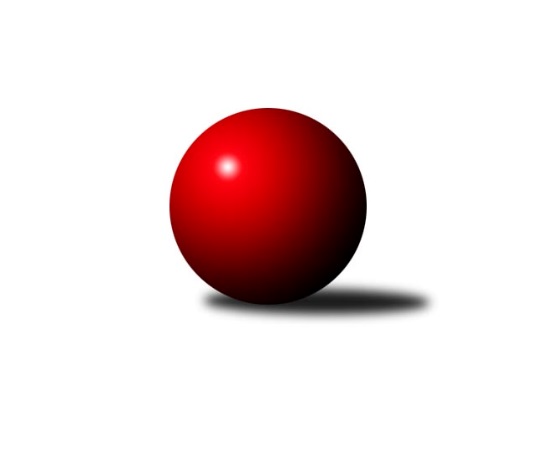 Č.22Ročník 2017/2018	14.4.2018Nejlepšího výkonu v tomto kole: 3421 dosáhlo družstvo: TJ Centropen Dačice2. KLM B 2017/2018Výsledky 22. kolaSouhrnný přehled výsledků:TJ Opava˝A˝	- SKK Dubňany 	1:7	3044:3245	8.0:16.0	14.4.TJ Rostex Vyškov ˝A˝	- TJ Centropen Dačice	3:5	3387:3421	11.0:13.0	14.4.TJ Sokol Vracov	- TJ  Prostějov ˝A˝	4:4	3238:3238	12.5:11.5	14.4.TJ Sokol Husovice˝B˝	- KK Blansko 	5:3	3326:3296	13.0:11.0	14.4.TJ Spartak Přerov˝A˝	- TJ Unie Hlubina ˝A˝	7:1	3408:3318	11.0:13.0	14.4.TJ Sokol Chvalíkovice ˝A˝	- KK Moravská Slávia Brno ˝A˝	2:6	3136:3266	7.5:16.5	14.4.Tabulka družstev:	1.	TJ Centropen Dačice	22	20	2	0	133.0 : 43.0 	326.0 : 202.0 	 3376	42	2.	TJ Rostex Vyškov ˝A˝	22	18	0	4	123.0 : 53.0 	306.5 : 221.5 	 3361	36	3.	TJ Spartak Přerov˝A˝	22	14	0	8	108.0 : 68.0 	289.0 : 239.0 	 3341	28	4.	TJ Sokol Chvalíkovice ˝A˝	22	11	2	9	91.0 : 85.0 	262.5 : 265.5 	 3286	24	5.	KK Moravská Slávia Brno ˝A˝	22	11	2	9	84.5 : 91.5 	255.0 : 273.0 	 3327	24	6.	TJ Sokol Vracov	22	9	4	9	92.0 : 84.0 	274.5 : 253.5 	 3293	22	7.	SKK Dubňany	22	11	0	11	85.5 : 90.5 	252.0 : 276.0 	 3251	22	8.	TJ Sokol Husovice˝B˝	22	10	1	11	80.0 : 96.0 	248.0 : 280.0 	 3242	21	9.	KK Blansko	22	7	1	14	82.0 : 94.0 	263.0 : 265.0 	 3261	15	10.	TJ Unie Hlubina ˝A˝	22	7	1	14	71.0 : 105.0 	255.0 : 273.0 	 3246	15	11.	TJ  Prostějov ˝A˝	22	6	1	15	71.0 : 105.0 	247.5 : 280.5 	 3238	13	12.	TJ Opava˝A˝	22	1	0	21	35.0 : 141.0 	189.0 : 339.0 	 3162	2Podrobné výsledky kola:	 TJ Opava˝A˝	3044	1:7	3245	SKK Dubňany 	Roman Škrobánek	107 	 99 	 96 	103	405 	 0:4 	 503 	 124	115 	 123	141	Antonín Kratochvíla	Krzysztof Wróblewski	117 	 95 	 144 	129	485 	 1:3 	 526 	 119	143 	 113	151	Ondřej Ševela	Michal Blažek	123 	 139 	 145 	126	533 	 1:3 	 575 	 140	166 	 132	137	Zdeněk Kratochvíla	Petr Bracek	146 	 123 	 132 	145	546 	 2:2 	 555 	 124	154 	 131	146	Marek Dostál	Milan Jahn	117 	 137 	 144 	133	531 	 1:3 	 552 	 139	124 	 147	142	Milan Kratochvíla	Maciej Basista	150 	 136 	 132 	126	544 	 3:1 	 534 	 143	133 	 124	134	Tomáš Šerákrozhodčí: Volný JiříNejlepší výkon utkání: 575 - Zdeněk Kratochvíla	 TJ Rostex Vyškov ˝A˝	3387	3:5	3421	TJ Centropen Dačice	Jiří Trávníček	162 	 152 	 144 	131	589 	 2.5:1.5 	 562 	 155	125 	 144	138	Petr Žahourek	Tomáš Procházka	149 	 142 	 134 	148	573 	 2:2 	 576 	 144	143 	 143	146	Milan Kabelka	Luděk Rychlovský *1	129 	 139 	 129 	144	541 	 1:3 	 568 	 126	152 	 133	157	Pavel Kabelka	Eduard Varga	135 	 142 	 127 	140	544 	 1.5:2.5 	 585 	 135	141 	 140	169	Josef Brtník	Radim Čuřík	151 	 133 	 134 	150	568 	 2:2 	 565 	 130	156 	 126	153	Jiří Němec	Petr Pevný	144 	 148 	 139 	141	572 	 2:2 	 565 	 149	134 	 142	140	Karel Novák *2rozhodčí: Trávníček Bohumír střídání: *1 od 91. hodu Josef Touš, *2 od 61. hodu Daniel KovářNejlepší výkon utkání: 589 - Jiří Trávníček	 TJ Sokol Vracov	3238	4:4	3238	TJ  Prostějov ˝A˝	Pavel Polanský st. ml.	135 	 132 	 136 	126	529 	 1:3 	 554 	 137	123 	 142	152	Aleš Čapka	František Svoboda	142 	 137 	 129 	144	552 	 2:2 	 533 	 127	139 	 137	130	Miroslav Znojil	Filip Kordula	134 	 137 	 143 	141	555 	 3:1 	 533 	 127	127 	 131	148	Bronislav Diviš	Petr Polanský	132 	 157 	 120 	142	551 	 1.5:2.5 	 543 	 132	131 	 121	159	Karel Zubalík	Tomáš Sasín	102 	 134 	 131 	152	519 	 2:2 	 545 	 133	153 	 128	131	Jan Pernica	Tomáš Kordula	121 	 145 	 128 	138	532 	 3:1 	 530 	 158	120 	 117	135	Roman Rolencrozhodčí: Nejedlík VítězslavNejlepší výkon utkání: 555 - Filip Kordula	 TJ Sokol Husovice˝B˝	3326	5:3	3296	KK Blansko 	Tomaš Žižlavský	153 	 142 	 153 	148	596 	 4:0 	 529 	 145	122 	 123	139	Karel Kolařík	Jakub Hnát	134 	 136 	 147 	134	551 	 3:1 	 549 	 118	130 	 140	161	Jakub Flek	Pavel Košťál	132 	 139 	 132 	131	534 	 1:3 	 562 	 130	154 	 136	142	Petr Sehnal	Miroslav Vejtasa	143 	 139 	 138 	135	555 	 3:1 	 517 	 133	123 	 125	136	Roman Flek	Jan Machálek st.	128 	 163 	 123 	138	552 	 1:3 	 572 	 135	133 	 138	166	David Plšek	Jiří Radil	150 	 145 	 120 	123	538 	 1:3 	 567 	 157	114 	 145	151	Petr Havířrozhodčí: vedoucí družstevNejlepší výkon utkání: 596 - Tomaš Žižlavský	 TJ Spartak Přerov˝A˝	3408	7:1	3318	TJ Unie Hlubina ˝A˝	Petr Vácha	161 	 117 	 118 	149	545 	 2:2 	 528 	 145	136 	 119	128	Petr Basta	Zdeněk Macháček ml	144 	 132 	 134 	162	572 	 2:2 	 538 	 122	145 	 148	123	Petr Brablec	Jiří Divila ml.	153 	 133 	 138 	170	594 	 2:2 	 581 	 162	128 	 150	141	Michal Hejtmánek	Jakub Pleban	134 	 152 	 127 	151	564 	 2:2 	 544 	 141	134 	 143	126	Martin Marek	Milan Kanda	130 	 154 	 171 	135	590 	 2:2 	 574 	 160	129 	 146	139	Tomáš Rechtoris	Petr Pavelka ml	124 	 136 	 145 	138	543 	 1:3 	 553 	 133	117 	 156	147	Přemysl Žáčekrozhodčí: Nejlepší výkon utkání: 594 - Jiří Divila ml.	 TJ Sokol Chvalíkovice ˝A˝	3136	2:6	3266	KK Moravská Slávia Brno ˝A˝	Radek Hendrych	125 	 139 	 138 	148	550 	 3:1 	 521 	 118	125 	 148	130	Miroslav Oujezdský	Jiří Staněk	126 	 141 	 127 	142	536 	 1:3 	 571 	 135	136 	 147	153	Miroslav Milan	Jakub Hendrych	129 	 117 	 131 	105	482 	 1.5:2.5 	 511 	 129	137 	 117	128	František Kellner	Vladimír Kostka	123 	 141 	 134 	121	519 	 0:4 	 562 	 135	150 	 144	133	Milan Klika	Aleš Staněk	126 	 135 	 125 	132	518 	 0:4 	 574 	 146	145 	 138	145	Petr Hendrych	David Hendrych	133 	 136 	 134 	128	531 	 2:2 	 527 	 119	135 	 140	133	Pavel Antošrozhodčí: Volný JiříNejlepší výkon utkání: 574 - Petr HendrychPořadí jednotlivců:	jméno hráče	družstvo	celkem	plné	dorážka	chyby	poměr kuž.	Maximum	1.	Michal Pytlík 	TJ Spartak Přerov˝A˝	598.53	381.8	216.7	0.8	10/11	(633)	2.	Jiří Němec 	TJ Centropen Dačice	591.72	380.7	211.0	1.1	9/11	(661)	3.	Petr Hendrych 	KK Moravská Slávia Brno ˝A˝	583.03	382.9	200.2	1.3	11/11	(637)	4.	Ondřej Ševela 	SKK Dubňany 	578.97	376.0	203.0	2.6	11/11	(651)	5.	Aleš Staněk 	TJ Sokol Chvalíkovice ˝A˝	576.56	378.4	198.2	3.7	9/11	(645)	6.	Jiří Staněk 	TJ Sokol Chvalíkovice ˝A˝	575.49	372.3	203.2	2.0	11/11	(633)	7.	Tomáš Procházka 	TJ Rostex Vyškov ˝A˝	575.45	371.5	204.0	2.2	8/11	(602)	8.	Petr Žahourek 	TJ Centropen Dačice	573.56	376.1	197.5	2.8	9/11	(630)	9.	Jiří Trávníček 	TJ Rostex Vyškov ˝A˝	572.02	375.4	196.6	2.2	10/11	(618)	10.	Josef Brtník 	TJ Centropen Dačice	570.50	373.2	197.3	1.8	10/11	(615)	11.	Tomaš Žižlavský 	TJ Sokol Husovice˝B˝	566.97	374.0	193.0	2.5	11/11	(624)	12.	Petr Pevný 	TJ Rostex Vyškov ˝A˝	566.52	376.6	189.9	3.1	11/11	(619)	13.	Pavel Polanský st.  ml.	TJ Sokol Vracov	564.58	373.1	191.5	4.8	9/11	(606)	14.	Milan Klika 	KK Moravská Slávia Brno ˝A˝	563.93	364.7	199.2	1.8	10/11	(607)	15.	Martin Marek 	TJ Unie Hlubina ˝A˝	563.86	365.6	198.3	3.5	9/11	(613)	16.	Jan Tužil 	TJ Sokol Vracov	562.13	380.4	181.8	3.2	9/11	(578)	17.	Pavel Kabelka 	TJ Centropen Dačice	561.02	372.1	189.0	3.0	10/11	(607)	18.	Jiří Divila ml. 	TJ Spartak Přerov˝A˝	560.13	370.5	189.6	3.8	8/11	(601)	19.	Radim Čuřík 	TJ Rostex Vyškov ˝A˝	556.89	368.6	188.3	1.9	10/11	(620)	20.	Miroslav Milan 	KK Moravská Slávia Brno ˝A˝	556.59	371.2	185.4	2.7	11/11	(628)	21.	Jakub Flek 	KK Blansko 	556.21	377.0	179.3	4.2	11/11	(629)	22.	David Plšek 	KK Blansko 	555.14	362.7	192.5	3.6	10/11	(578)	23.	Tomáš Kordula 	TJ Sokol Vracov	553.86	364.8	189.1	5.0	10/11	(586)	24.	Jiří Radil 	TJ Sokol Husovice˝B˝	553.62	370.3	183.4	3.9	9/11	(603)	25.	Petr Bracek 	TJ Opava˝A˝	553.47	367.3	186.2	3.8	10/11	(595)	26.	Josef Touš 	TJ Rostex Vyškov ˝A˝	552.99	367.5	185.5	2.4	10/11	(629)	27.	Eduard Varga 	TJ Rostex Vyškov ˝A˝	552.84	359.5	193.4	3.7	8/11	(593)	28.	Filip Kordula 	TJ Sokol Vracov	552.24	374.1	178.2	5.1	9/11	(595)	29.	Petr Pospíšilík 	TJ  Prostějov ˝A˝	552.11	364.7	187.4	2.3	9/11	(595)	30.	Zdeněk Macháček ml 	TJ Spartak Přerov˝A˝	550.94	373.5	177.5	4.8	9/11	(597)	31.	Daniel Kovář 	TJ Centropen Dačice	550.92	363.3	187.7	3.1	9/11	(600)	32.	Jakub Hendrych 	TJ Sokol Chvalíkovice ˝A˝	550.65	369.5	181.2	3.9	10/11	(622)	33.	Milan Kanda 	TJ Spartak Přerov˝A˝	550.31	369.9	180.4	4.5	9/11	(635)	34.	Roman Flek 	KK Blansko 	549.73	361.9	187.8	4.4	11/11	(596)	35.	Ivo Hostinský 	KK Moravská Slávia Brno ˝A˝	549.03	368.4	180.7	4.3	10/11	(628)	36.	Jakub Pleban 	TJ Spartak Přerov˝A˝	548.72	370.0	178.7	1.9	11/11	(594)	37.	Michal Zelený 	SKK Dubňany 	548.30	365.2	183.1	2.7	8/11	(585)	38.	Pavel Antoš 	KK Moravská Slávia Brno ˝A˝	548.25	364.3	183.9	4.6	11/11	(590)	39.	Karel Zubalík 	TJ  Prostějov ˝A˝	546.89	361.8	185.1	3.1	10/11	(597)	40.	Petr Pavelka ml 	TJ Spartak Přerov˝A˝	546.84	367.5	179.4	5.9	10/11	(595)	41.	Milan Kabelka 	TJ Centropen Dačice	546.73	371.1	175.7	3.8	9/11	(587)	42.	Jan Pernica 	TJ  Prostějov ˝A˝	546.13	369.8	176.3	2.7	8/11	(582)	43.	Petr Havíř 	KK Blansko 	545.98	366.4	179.5	4.5	9/11	(589)	44.	Pavel Košťál 	TJ Sokol Husovice˝B˝	545.65	364.6	181.1	3.2	10/11	(589)	45.	Petr Brablec 	TJ Unie Hlubina ˝A˝	545.18	362.1	183.1	5.5	11/11	(577)	46.	Petr Polanský 	TJ Sokol Vracov	544.82	367.7	177.1	4.9	9/11	(590)	47.	Antonín Kratochvíla 	SKK Dubňany 	544.11	357.1	187.0	4.0	9/11	(590)	48.	František Svoboda 	TJ Sokol Vracov	543.90	365.2	178.7	3.5	10/11	(582)	49.	Radek Hendrych 	TJ Sokol Chvalíkovice ˝A˝	543.26	374.9	168.4	6.6	8/11	(583)	50.	Miroslav Znojil 	TJ  Prostějov ˝A˝	542.81	364.1	178.7	4.3	8/11	(579)	51.	Přemysl Žáček 	TJ Unie Hlubina ˝A˝	542.32	362.1	180.2	5.4	11/11	(593)	52.	Michal Smejkal 	TJ  Prostějov ˝A˝	541.68	361.7	180.0	3.3	10/11	(600)	53.	David Hendrych 	TJ Sokol Chvalíkovice ˝A˝	540.95	359.8	181.2	2.7	11/11	(575)	54.	Tomáš Rechtoris 	TJ Unie Hlubina ˝A˝	540.65	370.8	169.9	6.2	10/11	(574)	55.	Maciej Basista 	TJ Opava˝A˝	540.03	359.9	180.1	5.9	11/11	(571)	56.	Jan Machálek  st.	TJ Sokol Husovice˝B˝	537.84	364.1	173.7	6.0	10/11	(571)	57.	Aleš Čapka 	TJ  Prostějov ˝A˝	536.23	355.8	180.4	4.5	9/11	(566)	58.	Marek Dostál 	SKK Dubňany 	533.13	360.3	172.8	5.9	11/11	(605)	59.	Miroslav Vejtasa 	TJ Sokol Husovice˝B˝	531.63	361.2	170.4	4.3	9/11	(586)	60.	Tomáš Valíček 	TJ Opava˝A˝	527.98	361.9	166.1	7.4	10/11	(581)	61.	Petr Basta 	TJ Unie Hlubina ˝A˝	525.41	351.8	173.7	4.1	8/11	(551)	62.	Michal Blažek 	TJ Opava˝A˝	522.98	358.1	164.8	5.9	11/11	(565)	63.	Karel Kolařík 	KK Blansko 	522.67	356.0	166.7	6.8	11/11	(594)	64.	Jakub Hnát 	TJ Sokol Husovice˝B˝	517.63	353.6	164.1	8.2	9/11	(572)	65.	Milan Jahn 	TJ Opava˝A˝	515.12	350.4	164.7	7.1	9/11	(573)	66.	Vladimír Kostka 	TJ Sokol Chvalíkovice ˝A˝	513.08	356.4	156.7	9.0	8/11	(545)		Petr Wolf 	TJ Opava˝A˝	587.00	374.0	213.0	3.0	1/11	(587)		Zdeněk Pospíchal 	TJ Centropen Dačice	584.00	391.0	193.0	4.0	1/11	(584)		Kamil Bednář 	TJ Rostex Vyškov ˝A˝	570.50	378.0	192.5	5.0	2/11	(592)		Karel Novák 	TJ Centropen Dačice	565.68	362.0	203.7	0.9	5/11	(611)		Petr Vojtíšek 	TJ Centropen Dačice	565.00	386.0	179.0	1.0	1/11	(565)		Michal Zelený 	SKK Dubňany 	560.00	373.0	187.0	1.0	1/11	(560)		Luděk Rychlovský 	TJ Rostex Vyškov ˝A˝	558.56	373.6	184.9	3.5	7/11	(615)		Filip Dratva 	SKK Dubňany 	558.50	369.0	189.5	2.0	2/11	(562)		Martin Honc 	KK Blansko 	556.33	370.3	186.0	2.3	3/11	(593)		Michal Hejtmánek 	TJ Unie Hlubina ˝A˝	554.30	364.7	189.6	4.0	7/11	(581)		Jaroslav Harca 	SKK Dubňany 	552.00	367.0	185.0	4.0	2/11	(561)		Tomáš Sasín 	TJ Sokol Vracov	551.89	373.0	178.9	6.5	7/11	(600)		David Janušík 	TJ Spartak Přerov˝A˝	551.00	364.0	187.0	3.5	2/11	(595)		Radim Herůfek 	KK Moravská Slávia Brno ˝A˝	550.50	368.3	182.3	5.8	2/11	(593)		Radim Hostinský 	KK Moravská Slávia Brno ˝A˝	550.00	373.0	177.0	10.0	1/11	(550)		Vladimír Konečný 	TJ Unie Hlubina ˝A˝	549.67	353.2	196.5	1.3	3/11	(572)		David Pospíšil 	KK Moravská Slávia Brno ˝A˝	549.00	363.0	186.0	7.0	1/11	(549)		Lukáš Chadim 	TJ Sokol Husovice˝B˝	548.50	372.5	176.0	4.0	1/11	(560)		Milan Kratochvíla 	SKK Dubňany 	547.51	363.0	184.5	4.9	7/11	(586)		Petr Vácha 	TJ Spartak Přerov˝A˝	546.08	370.6	175.4	5.4	6/11	(598)		Miroslav Flek 	KK Blansko 	544.75	361.0	183.8	5.1	4/11	(600)		Bronislav Diviš 	TJ  Prostějov ˝A˝	543.58	365.3	178.3	6.8	5/11	(597)		Vladimír Valenta 	TJ Sokol Chvalíkovice ˝A˝	541.14	368.1	173.1	5.6	7/11	(573)		Petr Sehnal 	KK Blansko 	540.38	366.8	173.6	5.3	7/11	(605)		Tomáš Bártů 	TJ Centropen Dačice	539.75	375.4	164.4	5.8	4/11	(556)		Pavel Marek 	TJ Unie Hlubina ˝A˝	539.33	362.3	177.0	4.8	2/11	(559)		Štěpán Večerka 	KK Moravská Slávia Brno ˝A˝	539.00	351.0	188.0	3.0	1/11	(539)		Marek Hynar 	TJ Sokol Chvalíkovice ˝A˝	539.00	371.0	168.0	5.0	1/11	(539)		Zdeněk Kratochvíla 	SKK Dubňany 	536.67	346.0	190.7	3.3	3/11	(575)		Radim Máca 	TJ Sokol Husovice˝B˝	536.36	361.6	174.8	3.9	5/11	(575)		Otto Mückstein 	TJ Sokol Chvalíkovice ˝A˝	536.00	374.0	162.0	10.0	1/11	(536)		Rostislav Rybárský 	SKK Dubňany 	534.60	370.6	164.1	8.0	5/11	(574)		Roman Rolenc 	TJ  Prostějov ˝A˝	534.05	360.9	173.2	5.5	5/11	(562)		Patrich Schneider 	KK Moravská Slávia Brno ˝A˝	532.75	341.0	191.8	5.5	4/11	(569)		Vladimír Mánek 	TJ Spartak Přerov˝A˝	531.00	356.0	175.0	2.0	1/11	(531)		Vítěslav Nejedlík 	TJ Sokol Vracov	530.50	367.5	163.0	5.5	2/11	(539)		Dalibor Dvorník 	KK Moravská Slávia Brno ˝A˝	530.48	355.2	175.3	7.8	5/11	(562)		Tomáš Šerák 	SKK Dubňany 	529.83	359.4	170.5	6.3	7/11	(588)		Miroslav Stuchlík 	TJ Opava˝A˝	523.75	357.1	166.6	7.1	7/11	(575)		Miroslav Oujezdský 	KK Moravská Slávia Brno ˝A˝	521.00	355.0	166.0	9.0	1/11	(521)		František Kellner 	KK Moravská Slávia Brno ˝A˝	520.25	351.3	169.0	6.5	2/11	(536)		Michal Zatyko 	TJ Unie Hlubina ˝A˝	520.02	355.8	164.2	7.2	7/11	(575)		Ladislav Musil 	KK Blansko 	516.40	341.6	174.8	7.9	3/11	(567)		Mariusz Gierczak 	TJ Opava˝A˝	515.63	360.3	155.4	10.8	4/11	(541)		Václav Benada 	SKK Dubňany 	515.00	355.0	160.0	7.0	1/11	(515)		Pavel Polanský St.  st.	TJ Sokol Vracov	515.00	381.0	134.0	15.0	1/11	(515)		Martin Bílek 	TJ Sokol Vracov	514.00	338.0	176.0	5.0	1/11	(514)		Jakub Šplíchal 	KK Blansko 	513.00	370.0	143.0	13.0	1/11	(513)		Peter Zaťko 	KK Moravská Slávia Brno ˝A˝	511.00	355.0	156.0	11.0	1/11	(511)		Petr Chodura 	TJ Unie Hlubina ˝A˝	511.00	360.0	151.0	7.0	1/11	(511)		Josef Matušek 	TJ Opava˝A˝	508.00	345.7	162.3	8.0	3/11	(536)		Ladislav Teplík 	SKK Dubňany 	508.00	353.0	155.0	8.0	1/11	(508)		Vojtěch Venclík 	TJ Spartak Přerov˝A˝	502.00	352.0	150.0	6.0	1/11	(502)		Karel Gabrhel 	TJ Sokol Husovice˝B˝	497.67	344.0	153.7	9.0	3/11	(512)		Ondřej Olšák 	KK Moravská Slávia Brno ˝A˝	497.00	336.0	161.0	7.0	1/11	(497)		Boštjan Pen 	KK Moravská Slávia Brno ˝A˝	496.00	361.0	135.0	10.0	1/11	(496)		David Beinhauer 	TJ Sokol Chvalíkovice ˝A˝	493.00	336.0	157.0	10.0	1/11	(493)		Jiří Dluhoš 	TJ Sokol Vracov	493.00	338.0	155.0	6.0	1/11	(493)		Dalibor Krejčiřík 	TJ Sokol Chvalíkovice ˝A˝	490.00	335.0	155.0	6.0	1/11	(490)		Rudolf Tvrdoň 	TJ Opava˝A˝	480.00	336.0	144.0	14.0	1/11	(480)		Krzysztof Wróblewski 	TJ Opava˝A˝	455.50	327.5	128.0	18.0	2/11	(485)		Roman Škrobánek 	TJ Opava˝A˝	405.00	310.0	95.0	16.0	1/11	(405)Sportovně technické informace:Starty náhradníků:registrační číslo	jméno a příjmení 	datum startu 	družstvo	číslo startu9247	Petr Havíř	14.04.2018	KK Blansko 	10x7685	Karel Zubalík	14.04.2018	TJ  Prostějov ˝A˝	9x7186	Zdeněk Kratochvíla	14.04.2018	SKK Dubňany 	13x24511	Roman Škrobánek	14.04.2018	TJ Opava˝A˝	3x16346	Miroslav Oujezdský	14.04.2018	KK Moravská Slávia Brno ˝A˝	1x23438	Krzysztof Wróblewski	14.04.2018	TJ Opava˝A˝	3x9037	František Kellner	14.04.2018	KK Moravská Slávia Brno ˝A˝	2x9253	Petr Brablec	14.04.2018	TJ Unie Hlubina ˝A˝	11x
Hráči dopsaní na soupisku:registrační číslo	jméno a příjmení 	datum startu 	družstvo	Program dalšího kola:Nejlepší šestka kola - absolutněNejlepší šestka kola - absolutněNejlepší šestka kola - absolutněNejlepší šestka kola - absolutněNejlepší šestka kola - dle průměru kuželenNejlepší šestka kola - dle průměru kuželenNejlepší šestka kola - dle průměru kuželenNejlepší šestka kola - dle průměru kuželenNejlepší šestka kola - dle průměru kuželenPočetJménoNázev týmuVýkonPočetJménoNázev týmuPrůměr (%)Výkon4xTomaš ŽižlavskýHusovice B5964xTomaš ŽižlavskýHusovice B108.995962xJiří Divila ml.Sp.Přerov A5941xZdeněk KratochvílaDubňany107.065755xMilan KandaSp.Přerov A5909xPetr HendrychSlávia Brno A106.885743xJiří TrávníčekVyškov A5894xMiroslav MilanSlávia Brno A106.325714xJosef BrtníkDačice5852xJiří Divila ml.Sp.Přerov A105.895941xMichal HejtmánekHlubina A5813xMilan KandaSp.Přerov A105.17590